哈尔滨剑桥学院大学生创新创业训练计划项目结题标准（试行）一、国家级项目要求撰写并提交结题验收书，字数不少于8000字，重复率低于30%。并符合下列条件之一：1.发表与项目相关以哈尔滨剑桥学院为署名单位的论文，论文第一作者须为项目指导教师，其他作者须为项目组学生成员，且标注“基金项目：****年国家级大学生创新创业训练计划项目（项目编号：****）”；2.申请与项目相关专利（软件著作权），专利权人或著作权人需为哈尔滨剑桥学院，第一发明人须为项目指导教师，其他发明人须为项目组学生成员；3.成功创业注册公司；4.获得与项目相关省级以上竞赛奖项。二、省级项目要求撰写并提交结题验收书，字数不少于6000字，重复率低于30%。并符合下列条件之一：1.符合国家级项目结题条件之一；2.积极参加校级科技竞赛，并获奖；3.制作出与项目相关的可实现预期功能的实物并附有作品设计说明；省级项目如发表论文，需标注：“基金项目：****年黑龙江省大学生创新创业训练计划项目（项目编号：****）”。三、校级项目要求撰写并提交结题验收书，字数不少于5000字，重复率低于30%。校级项目如发表论文，需标注：“基金项目：****年哈尔滨剑桥学院大学生创新创业训练计划项目（项目编号：****）”。示例：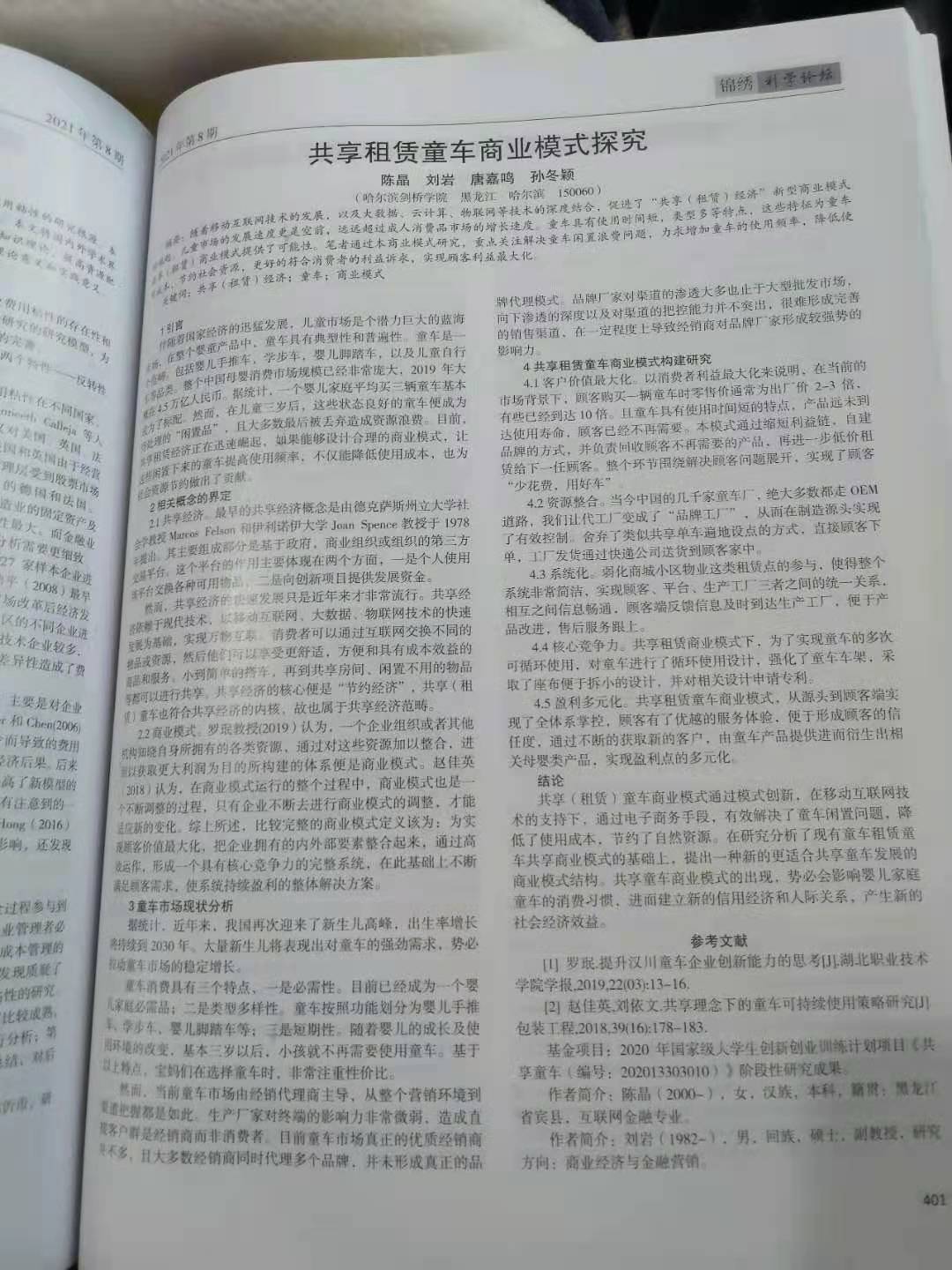 